                                                                                            Управление Министерства юстиции                                                                                                       Российской Федерации                                                                                                                         по Волгоградской области                                                                                                          01 апреля 2019 года                                                                                           Зарегистрированы изменения в Устав                                                                                                                 Государственный регистрационный                                                                                                                                                                                                                                                     №   Ru  345310002019002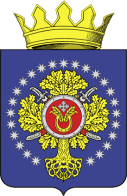 УРЮПИНСКИЙ МУНИЦИПАЛЬНЫЙ РАЙОНВОЛГОГРАДСКОЙ ОБЛАСТИУРЮПИНСКАЯ  РАЙОННАЯ  ДУМАР  Е  Ш  Е  Н  И  Е29 марта 2019 года	                 № 57/539 О внесении изменений в Устав Урюпинского муниципального района Волгоградской области        В целях приведения Устава Урюпинского муниципального района Волгоградской области, утвержденного постановлением Урюпинской районной Думы от 19 мая  2005 года № 41/263 (в редакции решений Урюпинской районной Думы от 05 октября 2015 года № 15/116, от 28 октября  2016 года № 29/220, от 29 мая 2017 года № 37/284, от 04 декабря 2017  года № 43/356, от 26 сентября 2018 года № 50/452, от 19 декабря 2018 года № 53/515), в соответствие с Федеральным законом от 29 июля 2017 года                  № 217-ФЗ «О ведении гражданами садоводства и огородничества для собственных нужд и о внесении изменений в отдельные законодательные акты Российской Федерации», Федеральным законом от 30 октября 2018 года № 382-ФЗ «О внесении изменений в отдельные законодательные акты Российской Федерации», Федеральным законом от 30 октября 2018 года             № 387-ФЗ «О внесении изменений в статьи 2 и 28 Федерального закона «Об общих принципах организации местного самоуправления в Российской Федерации», Федеральным законом от 06 февраля 2019 года № 3-ФЗ «О внесении изменений в статьи 21 и 26.3 Федерального закона «Об общих принципах организации законодательных (представительных) и исполнительных органов государственной власти субъектов Российской Федерации» и статьи 15 и 16 Федерального закона «Об общих принципах организации местного самоуправления в Российской Федерации», Законом Волгоградской области от 16 июля 2018 года № 86-ОД «О внесении изменения в статью 1 Закона Волгоградской области от 28 ноября 2014 г. № 156-ОД «О закреплении отдельных вопросов местного значения за сельскими поселениями в Волгоградской области», на основании статьи 44 Федерального закона от 6 октября 2003 года № 131-ФЗ «Об общих принципах организации местного самоуправления в Российской Федерации», статей 21, 37 Устава Урюпинского муниципального района Волгоградской области, Урюпинская районная Дума РЕШИЛА:                                                                                                                 1. Внести в Устав Урюпинского муниципального района Волгоградской области следующие изменения:        1.1. В статье 5:        1) пункт 8 части 1 изложить в следующей редакции:        «8) разработка и осуществление мер, направленных на укрепление межнационального и межконфессионального согласия, поддержку и развитие языков и культуры народов Российской Федерации, проживающих на территории Урюпинского муниципального района, реализацию прав коренных малочисленных народов и других национальных меньшинств, обеспечение социальной и культурной адаптации мигрантов, профилактику межнациональных (межэтнических) конфликтов;»;        2) часть 3 дополнить пунктом 3.1 следующего содержания:        «3.1) организация ритуальных услуг и содержание мест захоронения;»;        1.2. Часть 4 статьи 13 изложить в следующей редакции:«4. Порядок организации и проведения публичных слушаний определяется Уставом Урюпинского муниципального района и (или) нормативными правовыми актами Урюпинской районной Думы и должен предусматривать заблаговременное оповещение жителей Урюпинского муниципального района о времени и месте проведения публичных слушаний, заблаговременное ознакомление с проектом муниципального правового акта, другие меры, обеспечивающие участие в публичных слушаниях жителей муниципального района, опубликование (обнародование) результатов публичных слушаний, включая мотивированное обоснование принятых решений.»;        1.3. Пункт 1 части 4.1 статьи 23 изложить в следующей редакции:        «1) заниматься предпринимательской деятельностью лично или через доверенных лиц, участвовать в управлении коммерческой организацией или в управлении некоммерческой организацией (за исключением участия в управлении совета муниципальных образований Волгоградской области, иных объединений муниципальных образований, политической партией, профсоюзом, зарегистрированным в установленном порядке, участия в съезде (конференции) или общем собрании иной общественной организации, жилищного, жилищно-строительного, гаражного кооперативов, товарищества собственников недвижимости), кроме участия на безвозмездной основе в деятельности коллегиального органа организации на основании акта Президента Российской Федерации или Правительства Российской Федерации; представления на безвозмездной основе интересов Урюпинского муниципального района в органах управления и ревизионной комиссии организации, учредителем (акционером, участником) которой является Урюпинский муниципальный район, в соответствии с муниципальными правовыми актами, определяющими порядок осуществления от имени Урюпинского муниципального района полномочий учредителя организации или управления находящимися в муниципальной собственности акциями (долями участия в уставном капитале); иных случаев, предусмотренных федеральными законами;»;        1.4. Пункт 1 части 10 статьи 26 изложить в следующей редакции:        «1) заниматься предпринимательской деятельностью лично или через доверенных лиц, участвовать в управлении коммерческой организацией или в управлении некоммерческой организацией (за исключением участия в управлении совета муниципальных образований Волгоградской области, иных объединений муниципальных образований, политической партией, профсоюзом, зарегистрированным в установленном порядке, участия в съезде (конференции) или общем собрании иной общественной организации, жилищного, жилищно-строительного, гаражного кооперативов, товарищества собственников недвижимости), кроме участия на безвозмездной основе в деятельности коллегиального органа организации на основании акта Президента Российской Федерации или Правительства Российской Федерации; представления на безвозмездной основе интересов Урюпинского муниципального района в органах управления и ревизионной комиссии организации, учредителем (акционером, участником) которой является Урюпинский муниципальный район, в соответствии с муниципальными правовыми актами, определяющими порядок осуществления от имени Урюпинского муниципального района полномочий учредителя организации или управления находящимися в муниципальной собственности акциями (долями участия в уставном капитале); иных случаев, предусмотренных федеральными законами;».        2. Настоящее решение вступает в силу после его государственной регистрации и опубликования в информационном бюллетене администрации Урюпинского муниципального района «Районные ведомости».         3. Главе Урюпинского муниципального района:        1) представить настоящее решение на государственную регистрацию  в Управление Министерства юстиции Российской Федерации по Волгоградской области в порядке, установленном Федеральным законом от 21 июля 2005 года № 97-ФЗ «О государственной регистрации уставов муниципальных образований», в течение 15 дней со дня принятия;        2) опубликовать настоящее решение после его государственной регистрации.              Председатель                                                  ГлаваУрюпинской районной Думы           Урюпинского муниципального района                         Т.Е. Матыкина                                                         А.И. Феронов